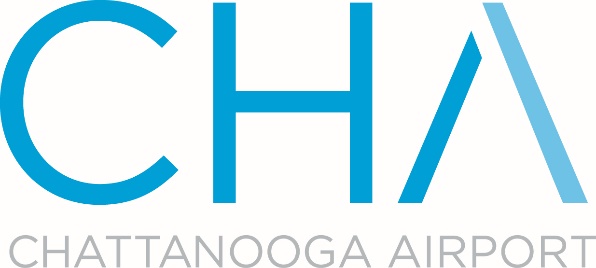  Chattanooga Metropolitan Airport Authority Terminal Janitorial ServicesRFP Addendum 1The following sets forth questions, answers and clarifications resulting from the RFP process. The Authority’s responses are in BLUE.  The Authority hereby clarifies that addenda issued pursuant to this RFP will be posted on the Airport’s website and sent via e-mail to the Participants who submitted questions.  Addendum No. 1 is published on May 17, 2019 as follows:Additional clarification:What is the square footage of the Chattanooga Metropolitan Airport Terminal?Approximately 60,000 square feetDoes the Chattanooga Metropolitan Airport supply uniforms?No- We prefer you wear your own uniformsIs there a bid bond required to submit a proposal?NoHere is the Revised Bid Sheet  - Due back by May 23, 2019 at 2:00 p.m. Eastern Standard TimeCan you disclose who the current contractor is and price being paid?Current contractor is MaidPro at an hourly rate of $20.50The scope of work detailed on page 4 of the RFP has been modified to add the CT-80 rooms.  Pre-Security Areas, Ticketing, Baggage, Claim/Car Rental, Escalator/Stairwell, Elevator, Gift Shop, Airport Lobby, Library, CT-80 Rooms